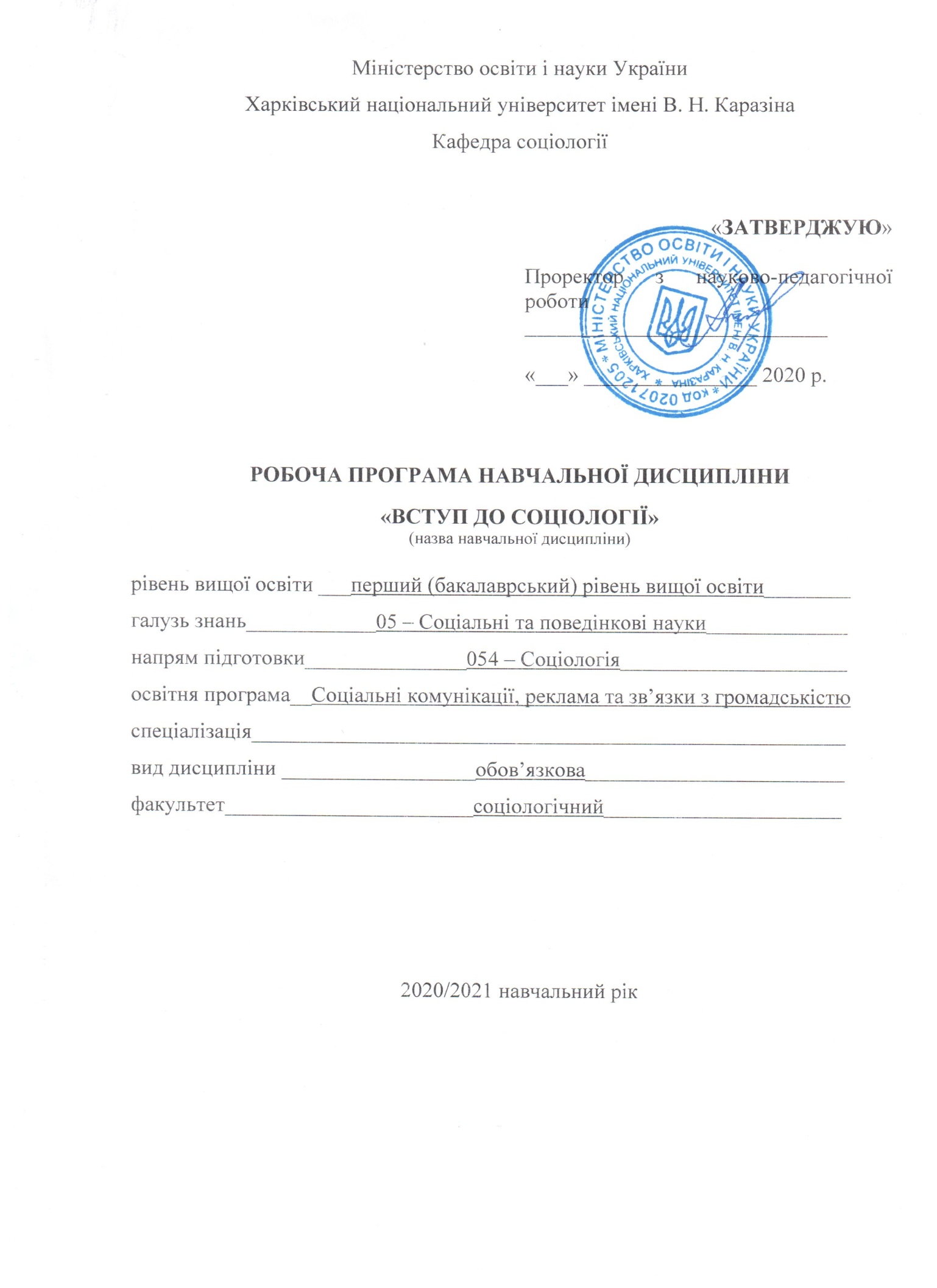 Вступ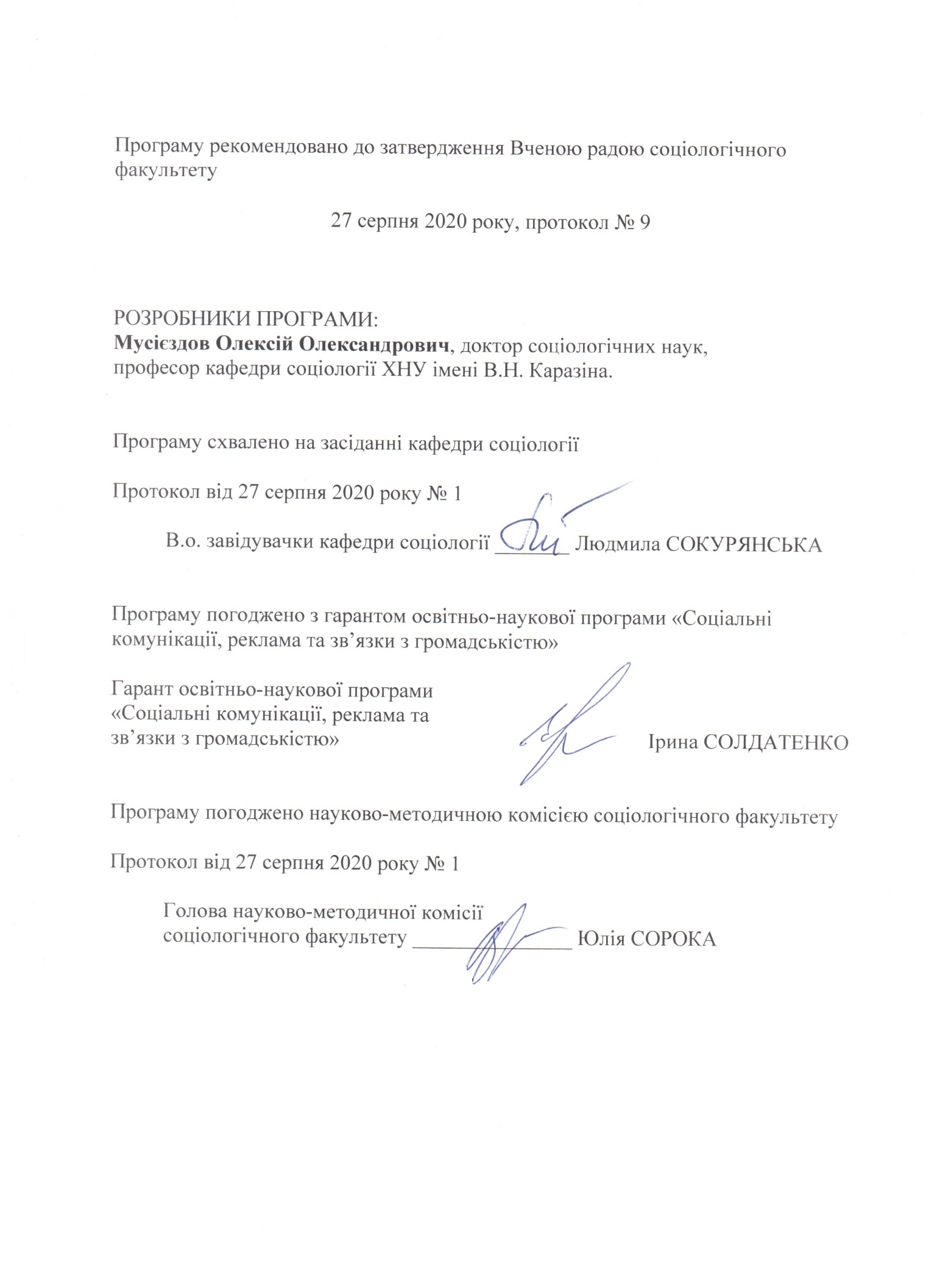 Програма навчальної дисципліни «Вступ до соціології» складена відповідно до освітньо-професійної програми підготовки бакалаврів «Соціальні комунікації, реклама та зв’язки з громадськістю» спеціальності 054 – соціологія.Предметом вивчення навчальної дисципліни є об'єкт, предмет, функції і структурні рівні соціологічного знання; спільне і відмінне між соціологією та іншими соціогуманітарними науками, загальними і спеціальними соціологічними теоріями; передумови виникнення та періодизація розвитку світової соціології, професіоналізація соціологічної діяльності; професійна етика соціолога. Міждисциплінарні зв’язки: дисципліна «Вступ до соціології» пов'язана з такими шкільними навчальними курсами: «Історія», «Людина і світ», «Людина і суспільство», «Правознавство», «Релігієзнавство» та іншими соціогуманітарними дисциплінами. Що стосується університетських навчальних курсів, то дисципліна «Вступ до соціології» пов'язана з такими дисциплінами, що викладаються на І курсі, як «Філософія», «Історія філософії», «Історія України», «Історія соціології», «Загальна психологія», а також є основою для засвоєння на наступних курсах таких дисциплін, як «Соціологія: основи теорії», «Методи збору соціологічної інформації», «Сучасні соціологічні теорії» та таких галузевих соціологій, як «Конфліктологія», «Соціологія молоді», «Політична соціологія», «Економічна соціологія», «Соціологія освіти», «Соціологія науки» та ін.1. Опис навчальної дисципліни1.1. Мета викладання навчальної дисципліниМетою викладання навчальної дисципліни є надання студентам знання про предмет, об'єкт і структурні рівні соціології: про спільне та відмінне між соціологією та іншими соціогуманітарними науками, загальними і спеціальними соціологічними теоріями; про передумови виникнення та етапи розвитку світової соціогуманітарної думки; про особливості та етичні норми професійної діяльності фахівця-соціолога; про сфери діяльності соціолога, зокрема про роль соціологічного знання в підготовці фахівців у галузі рекламної та PR-діяльності. 1.2. Основні завдання вивчення дисципліниОсновними завданнями курсу є розгляд таких питань, як об’єкт та предмет соціології, функції соціології; специфіка соціологічного аналізу суспільних явищ та процесів; категоріальний апарат соціології; методи соціологічного дослідження; основні етапи інституціоналізації світової та вітчизняної соціології; місце соціології у суспільному житті; професіоналізація соціологічної діяльності, її різновидів тощо.1.3. Кількість кредитів – 4 / 41.4. Загальна кількість годин – 120 / 1201.6. Заплановані результати навчанняЗгідно з вимогами освітньо-професійної програми, стандартами вищої освіти України (перший (бакалаврський) рівень; спеціальність 054 «Соціологія»), затвердженими Міністерством освіти і науки України (наказ № 371 від 04.03.2020 р.) студенти повинні набути компетентності та демонструвати такі результати навчання.Перелік предметних компетентностей здобувача вищої освіти (бакалаврський рівень).Загальні компетентності: ЗК01. Здатність застосовувати знання в практичних ситуаціях.ЗК07. Навички міжособистісної взаємодії.ЗК08. Здатність вчитися і оволодівати сучасними знаннями.ЗК09. Здатність використовувати інформаційні та комунікаційні технології.ЗК11. Здатність реалізувати свої права і обов’язки як члена суспільства, усвідомлювати цінності громадянського (вільного демократичного) суспільства та необхідність його сталого розвитку, верховенства права, прав і свобод людини і громадянина в Україні.Спеціальні (фахові, предметні) компетентності:СК01. Здатність оперувати базовим категоріально-понятійним апаратом соціології.СК02. Здатність до опанування та використання основних класичних та сучасних соціологічних теорій.СК07. Здатність презентувати результати соціологічних досліджень для фахівців та нефахівців.СК08. Здатність дотримуватися у своїй діяльності норм професійної етики соціолога.Нормативний зміст підготовки здобувачів вищої освіти, сформульований у термінах результатів навчання: РН01. Використовувати понятійний апарат соціології в освітній, дослідницькій та інших сферах професійної діяльності.РН02. Розуміти історію розвитку соціології, її сучасні концепції та теорії, основні проблеми.РН07. Вміти використовувати інформаційно-комунікаційні технології у процесі пошуку, збору та аналізу соціологічної інформації.РН08. Обґрунтовувати власну позицію, робити та аргументувати самостійні висновки за результатами досліджень і аналізу професійної літератури.РН11. Презентувати результати власних досліджень для фахівців і нефахівців.РН12. Знати та дотримуватися етичних норм професійної діяльності соціолога.…Вивчення навчальної дисципліни дозволить здобувачеві вищої освіти досягти також таких результатів навчання: знати: визначення предмету та об'єкту, головних функцій соціології;специфіку соціологічного аналізу суспільства;структуру соціологічного знання; основні поняття та категорії соціології;основні методи соціологічного дослідження;історичні, теоретичні та соціокультурні передумови виникнення соціології як самостійної науки;зміст основних етапів інституціоналізації світової та вітчизняної соціологічної науки та освіти;специфіку та напрямки діяльності соціолога-професіонала, в тому числі у сфері PR та реклами;професійний кодекс соціолога – члена Соціологічної асоціації України;вміти: реферувати наукову соціологічну літературу;писати тексти рефератів, есе тощо;застосовувати категоріальний апарат соціології до аналізу соціальних явищ;виступати на семінарських заняттях, науково-навчальних конференціях тощо з підготовленими доповідями, рефератами;опонувати виступи товаришів по навчанню з доповідями, рефератами тощо;2. Тематичний план навчальної дисципліниРозділ 1. Соціологія – системний погляд на світТема 1. Соціологія - наука про суспільствоБагатозначність поняття «наука». Наука як форма суспільної свідомості; як система «перевірених практикою знань» як певний спосіб одержання знань; як особливий, спеціалізований вид діяльності; як соціальний інститут. Об'єкт і предмет науки. Визначення предметного поля тієї чи іншої системи знання як визнання її наукового статусу. Методи одержання наукового знання. Об'єктивність, істинність як ідеал наукової діяльності. Критерії науковості. Різновиди наукового знання: природничі, суспільні, гуманітарні та технічні науки. Особливості соціогуманітарного знання. Соціологія як наукове знання про суспільство. Суспільство як процес і результат людської взаємодії. Критерії науковості соціології. Соціологія в системі соціогуманітарного знання. Зв'язок соціології з математикою і природничими науками. Об'єкт і предмет соціології. Трансформація предметного поля соціології як результат суспільних змін і внутрішньої логіки розвитку соціологічного знання. Віртуальна реальність як об’єкт соціологічного аналізу. Суб'єкт соціології. Фігура соціолога в сучасному світі. Функції соціології: теоретико-пізнавальні, практично-політичні, громадянські. Поняття, феномени і суб'єкти соціологічного мислення. Формування і розвиток соціологічного мислення населення України як важливе завдання вітчизняної соціології. Функцiї соцiальної експертизи, соцiального проєктування i конструювання. Розробка соцiальних проєктiв i технологiй, використання соцiологiчних знань в управлiнськiй дiяльностi. Роль соцiологiї у вивченнi i формуваннi громадської думки, в удосконаленнi управлiння суспiльними процесами. Ідеологічний вплив соціологічного знання.Тема 2. Специфіка соціологічного аналізу соціальних явищ і процесівСоціологія як генералізуюча наука про суспільство. Соціологічна картина соціального світу. Особливості соціологічного вивчення соціальних феноменів та процесів. Системність, комплексність соціологічного вивчення соціальної реальності, врахування економічних, політичних, правових моральних, психологічних, релігійних, сімейно-побутових тощо умов життєдіяльності людей при вивченні тих чи інших суспільних явищ та процесів. Діяльнісний підхід як особливість соціологічного дослідження. Структурно-діяльнісний та діяльнісно-структурний підходи до аналізу суспільства. Кількісний, якісний та імовірнісний аналіз суспільства в соціології. Суспільство як соціокультурна реальність. П.Сорокін про необхідність аналізу суспільства «крізь соціокультурну матрицю».Тема 3. Структура соціологічної системи знанняФундаментальна та прикладна, теоретична та емпірична соціологія. Рівні соціологічного знання. Загальносоціологічні теорії (макро- та мікросоціологія) як вищий рівень соціологічного знання; спеціальні соціологічні теорії (теорії середнього рівня); знання, отримані за допомоги емпіричних досліджень (нижчий рівень соціологічної системи знання).Мiсце i роль загальних соцiологiчних теорiй в соцiологiї. Р. Мертон про роль спецiальних соцiологiчних теорiй (теорій середнього рівня) в аналiзi соцiальної реальностi. Класифiкацiя теорій середнього рівня. Мiсце i роль емпіричних соцiологiчних дослiджень у науковому пiзнаннi механiзмiв життєдіяльності суспільства. Тема 4. Категоріальний апарат соціологічної науки: особливості розвиткуКатегорії і поняття як мова науки. Категорії як основні, найбільш важливі поняття певної науки. «Однозначність понятійного фонду» як критерій науковості, поняття і категорії як основні елементи теоретичних побудов. Зумовленість змісту категорій і понять соціології характером теорії, методологічною позицією («концептуальною схемою»), якої дотримується дослідник. Основні категорії і поняття соціологічної науки: соціальне, суспільство, культура, соціальна група, соціальний інститут, соціальний процес, соціальні відносини, соціальна взаємодія, соціальна структура, соціальна стратифікація, соціальний контроль, соціалізація, соціальна трансформація та ін.Тема 5. Соціологія в системі наук про суспільство і людинуСоціологія як соціогуманітарна наука. Спільне (об’єкт дослідження - суспільство та людина) та відмінне (специфічні методи аналізу) між соціологією та іншими соціогуманітарними науками. Зв’язок соціології із філософією та історією. Використання соціологією досягнень інших наук про суспільство та людину (демографії, антропології, психології, статистики, політології, економічних, правових наук). Соціологія та математика. «Соціологізація» сучасного наукового та гуманітарного знання.Тема 6. Методи соціологічного дослідженняСутність соціологічного дослідження, його основні різновиди. Основні етапи підготовки та проведення соціологічного дослідження. Програма соціологічного дослідження, її призначення. Структура програми соціологічного дослідження. Поняття генеральної та вибіркової сукупності. Типи вибірки.Кількісні та якісні методи в соціології, головні вимоги до їхнього використання. Аналіз документів як метод соціологічного дослідження. Опитування як метод соціологічного аналізу. Анкетування та інтерв‘ю як основні різновиди опитування. Види питань і вимоги до їхньої постановки. Спостереження як метод соціологічного дослідження. Основні види спостереження (структуровані й неструктуровані, включені й невключені), переваги й недоліки використання цього методу. Соціометричний метод у соціології.Тема 7. Поняття та основні персоналії протосоціологіїІсторія науки як відображення логіки її розвитку. Історія суспільних і природничих наук. Передісторія соціології чи «протосоціологія». Соціологічні міркування в конфуціанських текстах. Розвиток соціологічної думки в роботах давньогрецьких філософів (Солон, Аристотель, Парменід, Геракліт, Протагор, Піндар, Платон, Епікур та ін.). Соціологічний погляд на світ в «Історичних пролегоменах» Ібн Халдуна. Соціологічні спостереження у творах: Монтеня (1533-1592) «Досвіди»; Паскаля (1623-1662) «Думки»; Лакло (1741-1803) «Небезпечні зв'язки»; Лабрюйєра (1645-1696) «Характери або звичаї нашого століття»; Ларошфуко (1613-1680) «Мемуари», «Максими»; Д. Дідро (1713-1784) «Лист про сліпих у повчання зрячим»; Гельвеція (1715-1771) «Про розум», «Про людину»; Вольтера (1694-1778) «Філософські думки», «Філософський словник» та ін.Тема 8. Історичні, соціокультурні та теоретичні передумови виникнення соціології як самостійної наукиФактори й умови, що детермінують виникнення нової галузі наукового знання. Історичні передумови виникнення соціології як самостійної науки. Поява соціології як наслідок кардинальних зрушень у суспільному житті, пов’язаних з промисловою революцією в Європі, яка призвела до бурхливого розвитку таких процесів, як індустріалізація, урбанізація, секуляризація тощо. Велика французька революція як результат промислової революції в Європі та каталізатор подальших радикальних політичних, економічних та соціокультурних змін у суспільстві. Нові соціокультурні феномени у постреволюційній Франції; неможливість їхнього дослідження за допомоги існуючих у той час наук про суспільство. Загальнонаукові фактори, що сприяли становленню соціології. Теоретичні передумови виникнення соціології. Соціологічні спостереження Ш. Монтескьє (1689-1755) («Про дух законів», 1748 р.) як перший досвід порівняльної соціології соціальних інститутів. Соціально-філософська концепція Сен-Сімона (1760-1825) як програма трансформації «суспільного знання» у позитивну науку про суспільство («Нарис наук про людину», 1813 р.).Становлення та розвиток соцiологiчної думки в дореволюцiйнiй Росiї та Українi. Соцiологiчнi iдеї в працях О.Герцена, П.Лаврова, М.Михайловського, Л.Мечникова, Н.Данілевського, М.Костомарова, М.Драгоманова, В.Антоновича, М.Ковалевського, М.Грушевського, В.Кістяківського, М.Кареєва, П.Сорокiна та iн.Тема 9. Періодизація розвитку соціології за М.ЕлброуПерший етап - «універсалізм» чи класична стадія розвитку соціології. Спроба зрозуміти процеси громадського життя і суспільних відносин як загальні, позачасові й аналогічні універсальним закономірностям, що існують у природі. Головні персоналії першого періоду становлення соціологічної науки. О. Конт (1798р. - 1851р.) як засновник «позитивізму» у філософії і соціології. Внесок Г. Спенсера (1820-1903) у становлення та розвиток соціології як самостійної науки. Другий етап – становлення національних соціологічних шкіл («концептуальний імперіалізм» – боротьба за панування певної соціологічної парадигми, нетерпимість до інших соціологічних концепцій, напрямків тощо). Розвиток класичних соціологічних теорій. М. Вебер (акцент на раціоналізмі, властивому німецькій культурі) і німецька соціологічна школа. Е. Дюркгейм як засновник французької соціологічної школи (роль соціокультурних факторів). Домінанта прагматизму в американській соціології. Британська соціологічна школа: Тойнбі (дослідження циклічних стадій у розвитку світової цивілізації). Російська соціологія (Лавров, Михайловський, Тахтарев, Кареєв, Ковалевський, Сорокін, Драгоманов, Грушевський, Кістяківський та ін.).Третій етап - інтернаціоналізація соціології. Протистояння структурного функціоналізму та марксизму як відображення гострого політико-ідеологічного протистояння двох світових систем (соціалістичної і капіталістичної) після Другої світової війни. Т. Парсонс і Р. Мертон як лідери структурного функціоналізму (ідеї раціональної організації суспільства, його еволюційного розвитку і т.д.). Марксистська критика структурного функціоналізму.Четвертий період - «індигенізація» («отуземлення») соціології. Розвиток напрямків соціологічної науки, що враховують специфіку культурних традицій народів країн, що розвиваються. Основні персоналії латиноамериканської (Маріні, Дус Сантуш, Кардозо, Бамбірра, Франк) та африканської (Макінде, Аківово) соціології.П'ятий етап - «глобалізація» соціології як її відповідь на об'єктивні процеси в розвитку суспільства. Проблеми і перспективи об'єднання зусиль соціологів усіх країн для вирішення завдань, що постають перед людством у XXI столітті. Основні персоналії: У. Бек, Е. Гідденс, П. Бурд'є, М. Фуко, З. Бауман, Р. Інглехарт та ін.Тема 10. Історія, сучасний стан, основні напрямки та проблеми соціологічної науки в УкраїніДинаміка розвитку соціології в царській Росії у другій половині XIX – першому двадцятиріччі XX століття: інституціоналізація соціології як науки, практика соціологічних досліджень, започаткування соціологічної освіти. Роль П. Лаврова, М. Михайлівського, П. Кропоткіна, Є. Де-Роберті, М. Ковалевського, П. Сорокіна, К. Тахтарова та ін. у розвитку російської і світової соціологічної науки. Марксистська традиція в російській соціології початку XX століття. Конкретно-історичні умови початкового етапу становлення радянської соціологічної науки (1917-1922 рр.). Становлення і розвиток спеціальних соціологічних теорій у радянській соціології 20-30-х років XX століття. Радянська соціологія як репресована наука (часи сталінщини).Соціологія в СРСР у роки хрущовської «відлиги». Основні напрямки соціологічних досліджень у СРСР наприкінці 50-х - першій половині 60-х років, їхня наукова і практична значущість. Розвиток соціології у СРСР у 70-80-х рр. минулого століття та в країнах пострадянського простору.Особливості становлення та розвитку української соціології. Головні персоналії соціологічної думки в Україні (Г. Сковорода, М. Костомаров, П. Куліш, Б. Кістяківський, І. Франко, М. Драгоманов, М. Грушевський та ін.) Соціологічні студії українських науковців на еміграції (В. Липинський, М. Шаповал та ін.). Розвиток української соціології за часів радянської влади. Соціологія в умовах трансформації українського суспільства: теоретичні і емпіричні соціологічні дослідження, стан соціологічної освіти. Проблеми розвитку соціологічної науки та освіти в Україні в умовах економічної та політичної кризи, збройного конфлікту на сході України, політико-ідеологічного протистояння різних груп населення тощо.Тема 11. Поняття та види професійної соціологічної діяльностіСоціологія як професія та покликання. Професіоналізація соціологічної діяльності. Види професійної діяльності соціолога (соціоінженерна, викладацька, науково-дослідна, експертна). Особливості консультативної діяльності соціологів. Соціально-інженерна діяльність соціологів, зайнятих безпосередньо в практичній роботі. Соціальне проектування та розробка соціальних технологій як складники соціально-інженерної діяльності соціолога. Дискусії щодо соціальної інженерії. Проблема гуманізації соціологічної діяльності.Тема 12. Основні вимоги до професійно-ділових якостей соціологаВміння, навички, професійно-ділові якості, необхідні для соціологічної діяльності: викладацької, дослідницької, консультативної, експертної тощо.Ч. Міллс про вимоги до соціологічної мови, необхідність сполучення високої професійної майстерності з розвиненою здатністю популяризації, спроможність викладати свої думки витончено і ясно. М. Вебер про необхідність пристрасті у науковій діяльності («Наука як покликання і професія»), про вимоги до викладацької діяльності.П. Сорокін про служіння істині, сумління, моральну чистоту, любов до продуктивної праці, неприпустимість байдикування як головні вимоги до діяльності науковця («Дальня дорога»). Тема 13. Поняття професійної етикиПрофесійна етика як сукупність моральних принципів, якими має керуватися представник тієї чи іншої професії під час своєї діяльності за фахом. Р. Мертон про головні моральні принципи науки (робота «Амбівалентність вченого»). «Етика відповідальності» М. Вебера. Поняття «інтелектуальної чесності». Проблема співвідношення професіоналізму і морального обов’язку. Професійний кодекс соціолога. Основні положення професійного кодексу соціолога – члена Соціологічної асоціації України. Головні аспекти етики вченого: етика наукового дослідження (для соціолога - це дотримання принципів об’єктивності, неупередженості, конфіденційності, поважне ставлення до респондента, замовника, ЗМІ тощо); етика наукової публікації (дотримання норм цитування, відсутність плагіату, питання співавторства); етика наукової дискусії (дотримання норм спілкування, ставлення до колег) та ін.  Тема 14. Інституціоналізація соціологічної освіти в Україні та світіІнституціоналізація соціологічної освіти як фактор професіоналізації соціологічної діяльності та формування громадянської культури особистості. Західний і вітчизняний досвід впровадження соціологічної освіти. Проблеми інституціоналізації соціологічної освіти у дореволюційній (до 1917 р.) в Росії та Радянському Союзі.Особливості сучасного розвитку соціологічної освіти в Україні. Чинники підвищення якості вітчизняної соціологічної освіти. Головні вимоги до якісної соціологічної освіти. Проблеми розвитку вітчизняної соціологічної освіти, можливі шляхи їхнього подолання.3. Структура навчальної дисципліни4. Теми семінарських занять5. Завдання для самостійної роботиВиди навчальної діяльності(змішане навчання)6. Індивідуальні завданняНе передбачено7. Методи контролюПри вивченні курсу «Вступ до соціології» методами контролю протягом семестру є контрольні роботи у відповідності до форми навчання, підготовка та захист самостійної роботи за визначеною темою на семінарських заняттях. Поточний контроль – проводиться викладачем на семінарських аудиторних заняттях. Завданнями поточного контролю є перевірка підготовки студентів до сприйняття та обговорення теоретичного матеріалу з курсу, заохочення навчальної активності студентів. Основною метою поточного контролю є забезпечення зворотного зв’язку між викладачем та студентами у процесі навчання з метою підвищення навчальної мотивації студентів. Поточний контроль може проводитися у формі усного опитування або письмового експрес-контролю на лекціях, у формі виступів студентів при обговоренні питань, які розглядаються на лекційних та семінарських заняттях.Оцінка контрольних письмових робіт з виконання самостійної роботи за темами лекційних занять відбиває ступінь засвоєння студентом знань щодо визначення об’єкту та предмету соціології, її функцій; специфіки соціологічного аналізу суспільства, спільного та відмінного між соціологією та іншими соціогуманітарними науками; структури соціологічного знання; категоріального апарату соціології; історичних, соціокультурних та теоретичних передумов її виникнення як самостійної науки; особливостей соціологічної діяльності, професійної етики соціолога тощо. Екзамен відбиває засвоєння студентом матеріалів курсу за всіма розділами. Екзамен проводиться наприкінці семестру в усній формі.КРИТЕРІЇ ОЦІНЮВАННЯ ФОРМ НАВЧАЛЬНОЇ ДІЯЛЬНОСТІЗА КУРСОМ «ВСТУП ДО СОЦІОЛОГІЇ»Виступ на семінарському занятті, яке проводиться у формі дискусії чи «круглого столу», має продемонструвати знання студента з одного з питань відповідного заняття, знання матеріалів лекції, обов'язкової та додаткової літератури. Критерії оцінювання виступу на семінарському занятті: знання матеріалу з теми (поняття, концепції, приклади), обов'язкової та додаткової літератури, обґрунтованість, самостійність, аргументованість висновків. Максимальна кількість балів за участь у семінарських заняттях – 35 балів для заочної форми навчання, 45 балів для денної форми навчання. Написання самостійних робіт з тем: «Предмет соціології у визначенні провідних західних та вітчизняних соціологів», «Персоналії Харківської соціологічної школи», «Чому я вступив(ла) до соціологічного факультету» та їхня презентація на семінарському занятті з цієї теми. Підготовка самостійної роботи та участь у семінарському занятті з відповідної теми має на меті виявлення здатності студентів до пошуку необхідних наукових джерел, їхню обізнаність з питань еволюції наукових уявлень щодо предмету соціологічної науки.Критерії оцінювання: вміння визначити ключові слова у дефініціях предмету соціології видатними представниками соціологічної науки та аргументувати саме такий погляд на її предметне поле; виявлення соціологічних ідей в роботах тих чи інших представників протосоціологічної думки; знання щодо специфіки професійної соціологічної діяльності. Максимальна кількість балів – 15.Контрольна робота проводиться протягом семестру. Завдання контрольної роботи складаються зі змістовних запитань та тестових завдань. Максимальна кількість балів за контрольну роботу - 10 балів.Критерії оцінювання відповідей на змістовні запитання: відповідність завданню, адекватність використання понять та ідей теми, аргументованість, оригінальність.Усний іспит складається із двох запитань на пояснення. Максимальна оцінка – 40 балів. Екзаменаційна робота. Виконання завдань екзаменаційної роботи оцінюється за 40-бальною шкалою, виходячи з таких критеріїв:35-40 балів – знання програмного матеріалу мають системний характер; повний, правильний, послідовний, логічний виклад матеріалу з відсутністю помилок; здатність до систематизації, узагальнення та аналізу інформації, до вільного формулювання аргументованих висновків; вміння встановлювати причинно-наслідкові зв’язки.31-34 бали – знання й розуміння програмного матеріалу в повному обсязі; повний, послідовний, логічний, аргументований виклад матеріалу; здатність до систематизації, узагальнення та аналізу інформації, до вільного формулювання аргументованих висновків; допущені незначні помилки не впливають на загальне вирішення завдань.21-30 балів – знання й розуміння тільки основного програмного матеріалу; спрощений і неповний виклад матеріалу, коли завдання в основному виконані, але студент не володіє матеріалом глибоко, його знання мають розрізнений характер; здатність до систематизації й узагальнення інформації, але неспроможність її аналізувати та формулювати аргументовані висновки; допущені окремі помилки, що вплинули на загальне вирішення завдань.11-20 балів – знання й розуміння основного програмного матеріалу мають поверховий характер; спрощений і непослідовний виклад матеріалу; здатність до систематизації й узагальнення інформації, але неспроможність самостійно робити висновки; допущені суттєві помилки, що вплинули на загальне вирішення завдань.0-9 балів – знання й розуміння основного програмного матеріалу мають неповний характер; спрощений і неповний виклад матеріалу з допущенням суттєвих помилок; нездатність до систематизації й узагальнення інформації; допущені суттєві помилки, що значною мірою вплинули на загальне вирішення завдань.8. Схема нарахування балівЗасоби діагностики успішності навчання: підготовка та презентація в рамках семінарів самостійних робіт із тем: «Предмет соціології з погляду видатних представників західної та вітчизняної соціології»; «Персоналії Харківської соціологічної школи», «Чому я вступив(ла) до соціологічного факультету», складання іспиту.Усі студенти допускаються до підсумкового семестрового контролю.Шкала оцінювання9. Рекомендована літератураБазоваАберкромби Н., Хилл С., Тернер Б.С. Социологический словарь / под ред. С. А. Ерофеева, Из-во Казан. ун-та., 1997. 420 с.Батыгин Г.С. Подготовка научной публикации // Лекции по методологии социологического исследования. М.: Аспект-Пресс, 1995. С. 142-154.Бауман З. Мыслить социологически : учебное пособие. М., 1996. Бергер П. Приглашение в социологию. М., 1996.Вебер М. Наука как призвание и профессия // Избранные произведения. М., 1990. С. 707-735.Вебер М. Смысл свободы от оценки в социологической и экономической науке // Избранные произведения. М., 1990. С. 547-601.Волович В. І. Соціологія : підручник. ЦУЛ : Київ, 2019. 808 с. Гидденс Э. Социология. .М: Эдиториал УРСС, 1999. С. 24-40.Давыдов Ю.Н. История теоретической социологии: Введение // Социологические исследования.  1993.  №5.  С.33-50.Дюркгейм Э. Социология и социальные науки // Философская и социологическая мысль, 1992. №5. С. 113-126.Еко У. Як написати дипломну роботу: Гуманітарні науки.  Тернопіль: Мандрівець, 2007.  224 с.Ельмеев В.Я. Социологический метод: онтология, логика, теории. СПб., 1996.Кравченко А.И. Введение в социологию.  М., 1995.Кравченко А.И. Социология : учебное пособие для студентов вузов.  М., 1997.  С. 41-39.Маркович Д.Ж. Общая социология : учебник: / пер. с серб. 3-е издание. М., 1998. С. 41-69.Монсон П. Лодка на аллеях парка: введение в социологию. М., 1995.Осипов Г.В., Москвичев Л.Н., Кабыща А.В. и др. Социология. Основы общей теории : учебное пособие. М. 1996.  С.16-40.Попова І.М. Соціологія. Пропедевтичний курс : підручник для студентів вищих навчальний закладів.  Київ: Тандем. 1996.  271 с.Радаев В. В. Как организовать и представить исследовательский проект: 75 простых правил. М.: ГУ-ВШЭ, Инфра-М, 2001.Ритцер Дж. Современные социологические теории. 5-ое изд.- СПб.: Питер, 2002. 688 с.Смелзер Н.Дж. Социология. М., 1994. С. 16-40.Сокурянська Л. Г. Вступ до соціології : навчальний посібник.  Х.: ХНУ імені В. Н. Каразіна, 2011. 156 с.Сорокин П. Система социологии. Петроград, 1920. 543 с.Сорокин П. Структурная социология // Человек. Цивилизация. Общество. М., 1992. С. 156-220.Социология / под ред. А. Н. Елсукова. Минск, 1998. С.58-74.Тернер Д. Структура социологической теории. М., 1995.Черниш Н. Соціологія. Курс лекцій. Львів: Видавництво ЛБА, 1998. С.15-28.Штомпка П. Социология социальных изменений.  М., 1996.Щепанский Я. Элементарные понятия социологии. М., 1969.Ядов В.А. Стратегия социологического исследования.  М., 1998.  С. 32-37.Якуба О.О. Соціологія. Харків: Константа, 1996.  С. 10-13.ДопоміжнаВолков Ю.Т. Социология : учебник. М., 1998. С. 54-82.Гидденс Э. “Девять тезисов о будущем социологии” в Альманахе Thesis // Теория и история экономических и социальних институтов и систем. М. : Зима, 1993.Головаха Е.И. Исследование социальных феноменов эпохи постсоветизма: Методология, теория, типология // Проблеми розвитку соціологічної теорії. Київ, 2001. С. 13-19.Джонсон Т., Дандекер К., Эшуорт К. Теоретическая социология: условия фрагментации и единства.// Теория и история экономических и социальных институтов и систем. М.: Зима, 1993.Заславская Т. И. Роль социологии в преобразовании общества // Социологические исследования. 1996. № 3.Илле М. Е. К вопросу о предмете социологии // Социально-политический журнал. 1994. № 11-12.Комаров М.С. Размышления о предмете социологии // Социс. 1990. № 11.Лапин Н.И. Предмет и методология социологии // Социс. 2002. № 8. С.106-119.Соціологія : навч. посібник / за ред С.О. Макєєва. К.:”Українська Енциклопедія” ім. М.П. Бажана, 1999. С. 5-24. Соціологія: Терміни, поняття, персоналії. Навчальний словник-довідник / за ред. В.М. Пічі. К.: Каравела, Львів: Новий Світ-2000, 2002. 480 с. Штомпка П. Много социологий для одного мира // СОЦИС. 1991. № 2.Ядов В.А. Размышления о предмете социологии // СОЦИС. 1990. № 2.10. Посилання на інформаційні ресурси в Інтернеті, відео-лекції, інше методичне забезпеченняІнститут соціології НАН України (Київ): http://i-soc.com.ua/Інститут демографії і соціальних досліджень імені В. М. Птухи НАН України: http://www.idss.org.uaЖурнал «Соціологія: теорія, методи, маркетинг»: http://i-soc.com.ua/ua/edition/journal/Український соціум. Науковий журнал (Київ): http://www.ukr-socium.org.uaЦентр гендерної культури: http://www.genderculturecentre.org/Київський міжнародний інститут соціології (КМІС): http://www.kiis.com.uaУкраїнський інститут соціальних досліджень імені Олександра Яременка: http://www.uisr.org.ua/monitoring«Критика» (часопис). Міжнародний огляд книжок та ідей: https://krytyka.com/uaЖурнал соціальної критики «Спільне»: http://commons.com.uaМіністерство соціальної політики України http://www.mlsp.gov.ua/labour/control/uk/index Державний інститут сімейної та молодіжної політики: http://www.dipsm.org.ua/ 1.5. Характеристика навчальної дисципліни1.5. Характеристика навчальної дисципліниОбов’язковаОбов’язковаДенна форма навчанняЗаочна (дистанційна) форма навчанняРік підготовкиРік підготовки1-й1-йСеместрСеместр1-й1-йЛекціїЛекції32 год.10 год.Практичні, семінарські заняттяПрактичні, семінарські заняття32 год.10 год.Самостійна робота, у тому числіСамостійна робота, у тому числі56 год.100 год.Індивідуальні завдання Індивідуальні завдання реферат – 10 год.2 контрольні роботи – 10 год.Назви розділів і темКількість годинКількість годинКількість годинКількість годинКількість годинКількість годинКількість годинКількість годинКількість годинКількість годинКількість годинКількість годинНазви розділів і темденна формаденна формаденна формаденна формаденна формаденна формазаочна формазаочна формазаочна формазаочна формазаочна формазаочна формаНазви розділів і темусього у тому числіу тому числіу тому числіу тому числіу тому числіусього у тому числіу тому числіу тому числіу тому числіу тому числіНазви розділів і темусього лплаб.інд.с. р.усього лплаб.інд.с. р.12345678910111213Розділ 1. Соціологія – системний погляд на світРозділ 1. Соціологія – системний погляд на світРозділ 1. Соціологія – системний погляд на світРозділ 1. Соціологія – системний погляд на світРозділ 1. Соціологія – системний погляд на світРозділ 1. Соціологія – системний погляд на світРозділ 1. Соціологія – системний погляд на світРозділ 1. Соціологія – системний погляд на світРозділ 1. Соціологія – системний погляд на світРозділ 1. Соціологія – системний погляд на світРозділ 1. Соціологія – системний погляд на світРозділ 1. Соціологія – системний погляд на світРозділ 1. Соціологія – системний погляд на світТема 1. Соціологія - наука про суспільство822412228Тема 2. Специфіка соціологічного аналізу соціальних явищ і процесів822488Тема 3. Структура соціологічної системи знання822488Тема 4. Категоріальний апарат соціологічної науки: особливості розвитку822488Тема 5. Соціологія в системі наук про суспільство і людину822412228Тема 6. Методи соціологічного дослідження822488Тема 7. Поняття та основні персоналії протосоціології822488Тема 8. Історичні, соціокультурні та теоретичні передумови виникнення соціології як самостійної науки1244488Тема 9. Періодизація розвитку соціології за М.Елброу1244410226Тема 10. Історія, сучасний стан, основні напрямки та проблеми соціологічної науки в Україні822466Тема 11. Поняття та види професійної соціологічної діяльності822410226Тема 12. Основні вимоги до професійно-ділових якостей соціолога822466Тема 13. Поняття професійної етики822466Тема 14. Інституціоналізація соціологічної освіти822410226Усього:1203232561201010100№Назва темиКількість годинКількість годинденна формазаочна формаТема 1. Соціологія - наука про суспільство22Тема 2. Специфіка соціологічного аналізу соціальних явищ і процесів2Тема 3. Структура соціологічної системи знань2Тема 4. Категоріальний апарат соціологічної науки: особливості розвитку2Тема 5. Соціологія в системі наук про суспільство і людину22Тема 6. Методи соціологічного дослідження2Тема 7. Поняття та основні персоналії протосоціології2Тема 8. Історичні, соціокультурні та теоретичні передумови виникнення соціології як самостійної науки4Тема 9. Періодизація розвитку соціології за М.Елброу42Тема 10. Сучасний стан, основні напрямки та проблеми соціологічної науки в Україні2Тема 11. Поняття та види професійної соціологічної діяльності22Тема 12. Основні вимоги до професійно-ділових якостей соціолога2Тема 13. Поняття професійної етики2Тема 14. Інституціоналізація соціологічної освіти в Україні та світі22Усього годин3210№з/пВиди, зміст самостійної роботиКількість годинКількість годинденна формазаочна формаТема 1. Соціологія - наука про суспільство. Виступ на семінарі48Тема 2. Специфіка соціологічного аналізу соціальних явищ і процесівВиступ на семінарі48Тема 3. Структура соціологічної системи знань. Виступ на семінарі48Тема 4. Категоріальний апарат соціологічної науки: особливості розвитку. Виступ на семінарі 48Тема 5. Соціологія в системі наук про суспільство і людинуКонтрольна робота (денна та заочна форма навчання)48Тема 6. Методи соціологічного дослідження. Виступ на семінарі48Тема 7. Поняття та основні персоналії протосоціологіїВиступ на семінарі48Тема 8. Історичні, соціокультурні та теоретичні передумови виникнення соціології як самостійної науки. Контрольна робота (заочна форма навчання)48Тема 9. Періодизація розвитку соціології за М.ЕлброуВиступ на семінарі46Тема 10. Сучасний стан, основні напрямки та проблеми соціологічної науки в Україні. Виступ на семінарі46Тема 11. Поняття та види професійної соціологічної діяльностіВиступ на семінарі46Тема 12. Основні вимоги до професійно-ділових якостей соціологаВиступ на семінарі46Тема 13. Поняття професійної етики. Виступ на семінарі46Тема 14. Інституціоналізація соціологічної освіти в Україні та світіВиступ на семінарі46Усього годин56100ЛекціїЛекціїЛекціїЛекціїЛекціїЛекціїТемаКласифікаціяПопередня підготовкаПодача нової інформаціїТренуванняЗворотній зв’язокРозділ 1. Соціологія – системний погляд на світРозділ 1. Соціологія – системний погляд на світРозділ 1. Соціологія – системний погляд на світРозділ 1. Соціологія – системний погляд на світРозділ 1. Соціологія – системний погляд на світРозділ 1. Соціологія – системний погляд на світТема 1. Соціологія - наука про суспільствоВступна(робота в аудиторії)Ознайомлення з термінологією, необхідною для роботи над темоюТексти;відеоконфе-ренціяПитання для самоперевірки;пошук відповідей на питанняЗапитання з боку студентів;Обговорення навчального матеріалуТема 2. Специфіка соціологічного аналізу соціальних явищ і процесівІнформаційна (тематична)Онлайн-лекціяОзнайомлення з термінологією, необхідною для роботи над темоюТексти;відеоконфе-ренціяПитання для самоперевірки;пошук відповідей на питанняЗапитання з боку студентів;Обговорення навчального матеріалуТема 3. Структура соціологічної системи знанняІнформаційна (тематична),Робота в аудиторіїОзнайомлення з термінологією, необхідною для роботи над темоюТексти;відеоконфе-ренціяПитання для самоперевірки;пошук відповідей на питанняЗапитання з боку студентів;Обговорення навчального матеріалуТема 4. Категоріальний апарат соціологічної науки: особливості розвиткуІнформаційна (тематична)Онлайн-лекціяОзнайомлення з термінологією, необхідною для роботи над темоюТексти;відеоконфе-ренціяПитання для самоперевіркипошук відповідей на питанняЗапитання з боку студентів;Обговорення навчального матеріалуТема 5. Соціологія в системі наук про суспільство і людинуІнформаційна (тематична)Онлайн-лекціяОзнайомлення з термінологією, необхідною для роботи над темоюТексти;Відеоконфе-ренціяПитання для самоперевірки;пошук відповідей на питанняЗапитання з боку студентів;обговорення навчального матеріалуТема 6. Методи соціологічного дослідженняІнформаційна (тематична)Онлайн-лекціяОзнайомлення з термінологією, необхідною для роботи над темоюТексти;відеоконфе-ренціяПитання для самоперевірки;пошук відповідей на питанняЗапитання з боку студентів;обговорення навчального матеріалуТема 7. Поняття та основні персоналії протосоціологіїОглядоваОнлайн-лекціяОзнайомлення з термінологією, необхідною для роботи над темоюТексти;відеоконфе-ренціяПитання для самоперевірки;пошук відповідей на питанняЗапитання з боку студентів;обговорення навчального матеріалуТема 8. Історичні, соціокультурні та теоретичні передумови виникнення соціології як самостійної наукиІнформаційна (тематична)Онлайн-лекціяОзнайомлення з термінологією, необхідною для роботи над темоюТексти;відеоконфе-ренціяПитання для самоперевірки;пошук відповідей на питанняЗапитання з боку студентів;обговорення навчального матеріалуТема 9. Періодизація розвитку соціології за М.ЕлброуІнформаційна (тематична)Робота в аудиторіїОзнайомлення з термінологією, необхідною для роботи над темоюТексти;відеоконфе-ренціяПитання для самоперевірки;пошук відповідей на питанняЗапитання з боку студентів;обговорення навчального матеріалуТема 10. Історія, сучасний стан, основні напрямки та проблеми соціологічної науки в УкраїніОглядоваОнлайн-лекціяОзнайомлення з термінологією, необхідною для роботи над темоюТексти;відеоконфе-ренціяПитання для самоперевірки;пошук відповідей на питанняЗапитання з боку студентів;обговорення навчального матеріалуТема 11. Поняття та види професійної соціологічної діяльностіІнформаційна (тематична)Онлайн-лекціяІнформаційна (тематична)Онлайн-лекціяІнформаційна (тематична)Онлайн-лекціяОзнайомлення з термінологією, необхідною для роботи над темоюОзнайомлення з термінологією, необхідною для роботи над темоюОзнайомлення з термінологією, необхідною для роботи над темоюТексти;відеоконфе-ренціяТексти;відеоконфе-ренціяТексти;відеоконфе-ренціяПитання для самоперевірки;пошук відповідей на питанняПитання для самоперевірки;пошук відповідей на питанняПитання для самоперевірки;пошук відповідей на питанняЗапитання з боку студентів;обговорення навчального матеріалуЗапитання з боку студентів;обговорення навчального матеріалуЗапитання з боку студентів;обговорення навчального матеріалуТема 12. Основні вимоги до професійно-ділових якостей соціологаІнформаційна (тематична)Онлайн-лекціяІнформаційна (тематична)Онлайн-лекціяІнформаційна (тематична)Онлайн-лекціяОзнайомлення з термінологією, необхідною для роботи над темоюОзнайомлення з термінологією, необхідною для роботи над темоюОзнайомлення з термінологією, необхідною для роботи над темоюТексти;відеоконфе-ренціяТексти;відеоконфе-ренціяТексти;відеоконфе-ренціяПитання для самоперевірки;пошук відповідей на питанняПитання для самоперевірки;пошук відповідей на питанняПитання для самоперевірки;пошук відповідей на питанняЗапитання з боку студентів;обговорення навчального матеріалуЗапитання з боку студентів;обговорення навчального матеріалуЗапитання з боку студентів;обговорення навчального матеріалуТема 13. Поняття професійної етикиІнформаційна (тематична)Онлайн-лекціяІнформаційна (тематична)Онлайн-лекціяІнформаційна (тематична)Онлайн-лекціяОзнайомлення з термінологією, необхідною для роботи над темоюОзнайомлення з термінологією, необхідною для роботи над темоюОзнайомлення з термінологією, необхідною для роботи над темоюТексти;відеоконфе-ренціяТексти;відеоконфе-ренціяТексти;відеоконфе-ренціяПитання для самоперевірки;пошук відповідей на питанняПитання для самоперевірки;пошук відповідей на питанняПитання для самоперевірки;пошук відповідей на питанняЗапитання з боку студентів;обговорення навчального матеріалуЗапитання з боку студентів;обговорення навчального матеріалуЗапитання з боку студентів;обговорення навчального матеріалуТема 14. Інституціоналізація соціологічної освітиЗавершальна (підсумкова)Робота в аудиторіїЗавершальна (підсумкова)Робота в аудиторіїЗавершальна (підсумкова)Робота в аудиторіїОзнайомлення з термінологією, необхідною для роботи над темоюОзнайомлення з термінологією, необхідною для роботи над темоюОзнайомлення з термінологією, необхідною для роботи над темоюТексти;відеоконфе-ренціяТексти;відеоконфе-ренціяТексти;відеоконфе-ренціяПитання для самоперевірки;пошук відповідей на питанняПитання для самоперевірки;пошук відповідей на питанняПитання для самоперевірки;пошук відповідей на питанняЗапитання з боку студентів;обговорення навчального матеріалуЗапитання з боку студентів;обговорення навчального матеріалуЗапитання з боку студентів;обговорення навчального матеріалуСемінарські заняттяСемінарські заняттяСемінарські заняттяСемінарські заняттяСемінарські заняттяСемінарські заняттяСемінарські заняттяСемінарські заняттяСемінарські заняттяСемінарські заняттяСемінарські заняттяСемінарські заняттяСемінарські заняттяСемінарські заняттяСемінарські заняттяСемінарські заняттяТемаВид навчальної діяльностіПопередня підготовкаПопередня підготовкаПопередня підготовкаВиконання практичного завданняВиконання практичного завданняВиконання практичного завданняОцінюванняОцінюванняОцінюванняРефлексіяРефлексіяРефлексіяЗворотній зв’язокЗворотній зв’язокРозділ 1. Соціологія – системний погляд на світРозділ 1. Соціологія – системний погляд на світРозділ 1. Соціологія – системний погляд на світРозділ 1. Соціологія – системний погляд на світРозділ 1. Соціологія – системний погляд на світРозділ 1. Соціологія – системний погляд на світРозділ 1. Соціологія – системний погляд на світРозділ 1. Соціологія – системний погляд на світРозділ 1. Соціологія – системний погляд на світРозділ 1. Соціологія – системний погляд на світРозділ 1. Соціологія – системний погляд на світРозділ 1. Соціологія – системний погляд на світРозділ 1. Соціологія – системний погляд на світРозділ 1. Соціологія – системний погляд на світРозділ 1. Соціологія – системний погляд на світРозділ 1. Соціологія – системний погляд на світТема 1. Соціологія - наука про суспільствоЗаняття в аудиторіїЗаняття в аудиторіїОпанування матеріалами відповідної лекціїОпанування матеріалами відповідної лекціїОпанування матеріалами відповідної лекціїЕсе «Чому я вступив(ла) на соціологічний факультет»Есе «Чому я вступив(ла) на соціологічний факультет»Есе «Чому я вступив(ла) на соціологічний факультет»Діалог, групове обговоренняДіалог, групове обговоренняДіалог, групове обговоренняКоментарі викладача під час заняттяТема 2. Специфіка соціологічного аналізу соціальних явищ і процесівОнлайн-заняттяОнлайн-заняттяОпанування матеріалами відповідної лекціїОпанування матеріалами відповідної лекціїОпанування матеріалами відповідної лекціїЗавдання, що виконуються під час семінарських занятьЗавдання, що виконуються під час семінарських занятьЗавдання, що виконуються під час семінарських занятьОпитування з виконання практичного завданняОпитування з виконання практичного завданняОпитування з виконання практичного завданняДіалог, групове обговорення;короткі усні відповіді на питанняДіалог, групове обговорення;короткі усні відповіді на питанняДіалог, групове обговорення;короткі усні відповіді на питанняКоментарі викладача під час заняття;групові консультаціїТема 3. Структура соціологічної системи знаньЗаняття в аудиторіїЗаняття в аудиторіїОпанування матеріалами відповідної лекціїОпанування матеріалами відповідної лекціїОпанування матеріалами відповідної лекціїЕсе «Предмет соціології з погляду видатних представників західної та вітчизняної соціологічної науки»Есе «Предмет соціології з погляду видатних представників західної та вітчизняної соціологічної науки»Есе «Предмет соціології з погляду видатних представників західної та вітчизняної соціологічної науки»Опитування з виконання практичного завданняОпитування з виконання практичного завданняОпитування з виконання практичного завданняДіалог, групове обговорення;короткі усні відповіді на питанняДіалог, групове обговорення;короткі усні відповіді на питанняДіалог, групове обговорення;короткі усні відповіді на питанняКоментарі викладача під час заняття;групові консультації Тема 4. Категоріальний апарат соціологічної науки: особливості розвиткуОнлайн-заняттяОнлайн-заняттяОпанування матеріалами відповідної лекціїОпанування матеріалами відповідної лекціїОпанування матеріалами відповідної лекціїЗавдання, що виконуються під час семінарських занятьЗавдання, що виконуються під час семінарських занятьЗавдання, що виконуються під час семінарських занятьОпитування з виконання практичного завданняОпитування з виконання практичного завданняОпитування з виконання практичного завданняДіалог, групове обговорення;короткі усні відповіді на питанняДіалог, групове обговорення;короткі усні відповіді на питанняДіалог, групове обговорення;короткі усні відповіді на питанняКоментарі викладача під час заняття;групові консультаціїТема 5. Соціологія в системі наук про суспільство і людинуОнлайн-заняттяОнлайн-заняттяОпанування матеріалами відповідної лекціїОпанування матеріалами відповідної лекціїОпанування матеріалами відповідної лекціїЗавдання, що виконуються під час семінарських занятьЗавдання, що виконуються під час семінарських занятьЗавдання, що виконуються під час семінарських занятьОпитування з виконання практичного завданняОпитування з виконання практичного завданняОпитування з виконання практичного завданняДіалог, групове обговорення;короткі усні відповіді на питанняДіалог, групове обговорення;короткі усні відповіді на питанняДіалог, групове обговорення;короткі усні відповіді на питанняКоментарі викладача під час заняття;Групові консультаціїТема 6. Методи соціологічного дослідженняОнлайн-заняттяОнлайн-заняттяОпанування матеріалами відповідної лекціїОпанування матеріалами відповідної лекціїОпанування матеріалами відповідної лекціїЗавдання, що виконуються під час семінарських занятьЗавдання, що виконуються під час семінарських занятьЗавдання, що виконуються під час семінарських занятьОпитування з виконання практичного завданняОпитування з виконання практичного завданняОпитування з виконання практичного завданняДіалог, групове обговорення;короткі усні відповіді на питанняДіалог, групове обговорення;короткі усні відповіді на питанняДіалог, групове обговорення;короткі усні відповіді на питанняКоментарі викладача під час заняття;групові консультаціїТема 7. Поняття та основні персоналії протосоціологіїОнлайн-заняттяОнлайн-заняттяОпанування матеріалами відповідної лекціїОпанування матеріалами відповідної лекціїОпанування матеріалами відповідної лекціїЗавдання, що виконуються під час семінарських занятьЗавдання, що виконуються під час семінарських занятьЗавдання, що виконуються під час семінарських занятьОпитування з виконання практичного завданняОпитування з виконання практичного завданняОпитування з виконання практичного завданняДіалог, групове обговорення;короткі усні відповіді на питанняДіалог, групове обговорення;короткі усні відповіді на питанняДіалог, групове обговорення;короткі усні відповіді на питанняКоментарі викладача під час заняття;групові консультаціїТема 8. Історичні, соціокультурні та теоретичні передумови виникнення соціології як самостійної наукиОнлайн-заняттяОнлайн-заняттяОпанування матеріалами відповідної лекціїОпанування матеріалами відповідної лекціїОпанування матеріалами відповідної лекціїЗавдання, що виконуються під час семінарських занятьЗавдання, що виконуються під час семінарських занятьЗавдання, що виконуються під час семінарських занятьОпитування з виконання практичного завданняОпитування з виконання практичного завданняОпитування з виконання практичного завданняДіалог, групове обговорення;короткі усні відповіді на питанняДіалог, групове обговорення;короткі усні відповіді на питанняДіалог, групове обговорення;короткі усні відповіді на питанняКоментарі викладача під час заняття;групові консультаціїТема 9. Періодизація розвитку соціології за М.ЕлброуОнлайн-заняттяОнлайн-заняттяОпанування матеріалами відповідної лекціїОпанування матеріалами відповідної лекціїОпанування матеріалами відповідної лекціїЗавдання, що виконуються під час семінарських занятьЗавдання, що виконуються під час семінарських занятьЗавдання, що виконуються під час семінарських занятьОпитування з виконання практичного завданняОпитування з виконання практичного завданняОпитування з виконання практичного завданняДіалог, групове обговорення;короткі усні відповіді на питанняДіалог, групове обговорення;короткі усні відповіді на питанняДіалог, групове обговорення;короткі усні відповіді на питанняКоментарі викладача під час заняття;групові консультаціїТема 10. Сучасний стан, основні напрямки та проблеми соціологічної науки в УкраїніРобота в аудиторіїРобота в аудиторіїОпанування матеріалами відповідної лекціїОпанування матеріалами відповідної лекціїОпанування матеріалами відповідної лекціїЕсе «Персоналії харківської соціологічної школи»Есе «Персоналії харківської соціологічної школи»Есе «Персоналії харківської соціологічної школи»Опитування з виконання практичного завданняОпитування з виконання практичного завданняОпитування з виконання практичного завданняДіалог, групове обговорення;короткі усні відповіді на питанняДіалог, групове обговорення;короткі усні відповіді на питанняДіалог, групове обговорення;короткі усні відповіді на питанняКоментарі викладача під час заняття;групові консультаціїТема 11. Поняття та види професійної соціологічної діяльностіОнлайн-заняттяОнлайн-заняттяОпанування матеріалами відповідної лекціїОпанування матеріалами відповідної лекціїОпанування матеріалами відповідної лекціїЗавдання, що виконуються під час семінарських занятьЗавдання, що виконуються під час семінарських занятьЗавдання, що виконуються під час семінарських занятьОпитування з виконання практичного завданняОпитування з виконання практичного завданняОпитування з виконання практичного завданняДіалог, групове обговорення;короткі усні відповіді на питанняДіалог, групове обговорення;короткі усні відповіді на питанняДіалог, групове обговорення;короткі усні відповіді на питанняКоментарі викладача під час заняття;групові консультаціїТема 12. Основні вимоги до професійно-ділових якостей соціологаОнлайн-заняттяОнлайн-заняттяОпанування матеріалами відповідної лекціїОпанування матеріалами відповідної лекціїОпанування матеріалами відповідної лекціїЗавдання, що виконуються під час семінарських занятьЗавдання, що виконуються під час семінарських занятьЗавдання, що виконуються під час семінарських занятьОпитування з виконання практичного завданняОпитування з виконання практичного завданняОпитування з виконання практичного завданняДіалог, групове обговорення;короткі усні відповіді на питанняДіалог, групове обговорення;короткі усні відповіді на питанняДіалог, групове обговорення;короткі усні відповіді на питанняКоментарі викладача під час заняття;групові консультаціїТема 13. Поняття професійної етикиОнлайн-заняттяОнлайн-заняттяОпанування матеріалами відповідної лекціїОпанування матеріалами відповідної лекціїОпанування матеріалами відповідної лекціїЗавдання, що виконуються під час семінарських занятьЗавдання, що виконуються під час семінарських занятьЗавдання, що виконуються під час семінарських занятьОпитування з виконання практичного завданняОпитування з виконання практичного завданняОпитування з виконання практичного завданняДіалог, групове обговорення;короткі усні відповіді на питанняДіалог, групове обговорення;короткі усні відповіді на питанняДіалог, групове обговорення;короткі усні відповіді на питанняКоментарі викладача під час заняття;групові консультаціїТема 14. Інституціоналізація соціологічної освіти в Україні та світіЗаняття в аудиторіїЗаняття в аудиторіїОпанування матеріалами відповідної лекціїОпанування матеріалами відповідної лекціїОпанування матеріалами відповідної лекціїЗавдання, що виконуються під час семінарських занятьЗавдання, що виконуються під час семінарських занятьЗавдання, що виконуються під час семінарських занятьОпитування з виконання практичного завданняОпитування з виконання практичного завданняОпитування з виконання практичного завданняДіалог, групове обговорення;короткі усні відповіді на питанняДіалог, групове обговорення;короткі усні відповіді на питанняДіалог, групове обговорення;короткі усні відповіді на питанняКоментарі викладача під час заняття;групові консультаціїПоточний контроль, самостійна робота, індивідуальні завданняПоточний контроль, самостійна робота, індивідуальні завданняПоточний контроль, самостійна робота, індивідуальні завданняПоточний контроль, самостійна робота, індивідуальні завданняПоточний контроль, самостійна робота, індивідуальні завданняПоточний контроль, самостійна робота, індивідуальні завданняПоточний контроль, самостійна робота, індивідуальні завданняПоточний контроль, самостійна робота, індивідуальні завданняПоточний контроль, самостійна робота, індивідуальні завданняПоточний контроль, самостійна робота, індивідуальні завданняПоточний контроль, самостійна робота, індивідуальні завданняПоточний контроль, самостійна робота, індивідуальні завданняПоточний контроль, самостійна робота, індивідуальні завданняПоточний контроль, самостійна робота, індивідуальні завданняПоточний контроль, самостійна робота, індивідуальні завданняПоточний контроль, самостійна робота, індивідуальні завданняЕкзаменСумаКонтрольні роботи, передбачені навчальним планомРазомТ1Т2Т3Т4Т5Т6Т7Т8Т9Т10Т11Т12Т13Т14277777777777777206040100Поточне тестування та самостійна роботаПоточне тестування та самостійна роботаПоточне тестування та самостійна роботаПоточне тестування та самостійна роботаПоточне тестування та самостійна роботаПоточне тестування та самостійна роботаПідсумковий семестровий контроль (іспит)Сума - участь у дискусіях під час проведення семінарських занять (до 15 балів)- виконання поточних контрольних робіт до 10 балів за контрольну роботу (1 на денній формі навчання; 2 – на заочній формі навчання) - участь у дискусіях під час проведення семінарських занять (до 15 балів)- виконання поточних контрольних робіт до 10 балів за контрольну роботу (1 на денній формі навчання; 2 – на заочній формі навчання) - участь у дискусіях під час проведення семінарських занять (до 15 балів)- виконання поточних контрольних робіт до 10 балів за контрольну роботу (1 на денній формі навчання; 2 – на заочній формі навчання) - участь у дискусіях під час проведення семінарських занять (до 15 балів)- виконання поточних контрольних робіт до 10 балів за контрольну роботу (1 на денній формі навчання; 2 – на заочній формі навчання) - участь у дискусіях під час проведення семінарських занять (до 15 балів)- виконання поточних контрольних робіт до 10 балів за контрольну роботу (1 на денній формі навчання; 2 – на заочній формі навчання) - участь у дискусіях під час проведення семінарських занять (до 15 балів)- виконання поточних контрольних робіт до 10 балів за контрольну роботу (1 на денній формі навчання; 2 – на заочній формі навчання)До 40 балів100Самостійна робота (до 25 балів)Самостійна робота (до 25 балів)Самостійна робота (до 25 балів)Самостійна робота (до 25 балів)Самостійна робота (до 25 балів)Самостійна робота (до 25 балів)Сума балів за всі види навчальної діяльності протягом семеструОцінкаСума балів за всі види навчальної діяльності протягом семеструдля чотирирівневої шкали оцінювання90 – 100відмінно70-89добре50-69задовільно1-49незадовільно